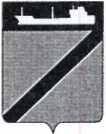 ПОСТАНОВЛЕНИЕАДМИНИСТРАЦИИ ТУАПСИНСКОГО ГОРОДСКОГО ПОСЕЛЕНИЯ               ТУАПСИНСКОГО РАЙОНА от  14.06.2016                                                                              № 930г. Туапсе Об организации и местах расположения стоянок легковых такси в Туапсинском городском поселении Туапсинского района	В целях обеспечения обслуживания населения таксомоторными перевозками, в соответствии с Федеральными законами от 06 октября 2003 года № 131-ФЗ «Об общих принципах организации местного самоуправления в Российской Федерации», от 08 ноября 2007 года № 257-ФЗ «Об автомобильных дорогах и о дорожной деятельности в Российской Федерации и о внесении изменений в отдельные законодательные акты Российской Федерации», от 21 апреля 2011 года №69-ФЗ «О внесении изменений в отдельные законодательные акты Российской Федерации», Законом Краснодарского края от 27 марта 2007 года №1217-КЗ "Об организации транспортного обслуживания легковыми такси в Краснодарском крае", Уставом Туапсинского городского поселения, п о с т а н о в л я ю:1. Утвердить: 1.1. Положение о порядке создания, эксплуатации, благоустройства и оборудования стоянок легковых такси  на территории Туапсинского городского поселения (приложение 1).1.2. Дислокацию мест стоянок легковых такси на территории Туапсинского городского поселения (приложение 2).2. Рекомендовать отделу МВД России по Туапсинскому району (Павлик), Межрайонной ИФНС №6 по Краснодарскому краю (Семеняк) регулярно проводить совместно с администрацией Туапсинского городского поселения рейдовые мероприятия по выявлению лиц, незаконно оказывающих услуги по перевозке пассажиров и багажа легковыми такси, без предусмотренных законодательством документов.3. Отделу жилищно-коммунального хозяйства (Матвеев) внести изменения в проект организации дорожного движения в городе Туапсе в соответствии с дислокацией мест стоянок легковых такси на территории Туапсинского городского поселения. 4. Считать утратившим силу постановления администрации Туапсинского городского поселения от 23 декабря 2013 года №1462 "Об утверждении Положения о порядке создания, эксплуатации, благоустройства и оборудования стоянок легковых такси на территории города Туапсе" и от 02 декабря 2013 года №1365 "Об утверждении дислокации мест стоянок легковых такси на территории Туапсинского городского поселения Туапсинского района".5. Отделу юридического обеспечения по взаимодействию с представительным органом, организации работы по обращению граждан, общественностью, СМИ администрации Туапсинского городского поселения Туапсинского района (Дроботова) разместить настоящее постановление на официальном сайте администрации Туапсинского городского поселения.6. Сектору по документообороту управления делами администрации Туапсинского городского поселения (Кот) обнародовать настоящее постановление в установленном порядке.6. Контроль за выполнением настоящего постановления возложить на заместителя главы администрации по экономическим вопросам, промышленности, транспорту и связи А.А. Аннабаеву.7. Постановление вступает в силу со дня его официального обнародования.Глава Туапсинского городского поселения                                                                                  А.В.ЧеховПРИЛОЖЕНИЕ №1УТВЕРЖДЕНОпостановлением администрации Туапсинского городского поселенияот 14.06.2016 г. № 930Положение о порядке создания, эксплуатации, благоустройства и оборудования стоянок легковых такси на территории Туапсинского городского поселения1. Целями настоящего Положения являются:- определение порядка организации и создания условий осуществления перевозки пассажиров и багажа легковыми такси на территории Туапсинского городского поселения;- удовлетворение потребностей населения в транспортных услугах, отвечающих требованиям безопасности;- осуществление рационального использования муниципальных автомобильных дорог;2. Настоящее Положение определяет единые на всей территории Туапсинского городского поселения Туапсинского района правила создания, эксплуатации, благоустройства и оборудования стоянок легковых такси.3. Юридические лица и индивидуальные предприниматели (далее - перевозчики), выполняющие перевозки легковыми такси на территории Туапсинского городского поселения, осуществляют свою деятельность исходя из принципов обеспечения безопасности пассажиров, сохранности их багажа, высокой культуры обслуживания, соблюдения нормативных правовых актов, регулирующих вопросы организации перевозок легковыми такси.4. В настоящем Положении используются следующие понятия:легковое такси - оборудованное и сертифицированное на территории Российской Федерации автотранспортное средство, относящееся к категории "В", используемое на коммерческой основе для осуществления перевозки пассажиров и ручной клади (багажа) с наибольшими удобствами;стоянка легкового такси  - специально обозначенное и обустроенное место, являющееся, в том числе частью автомобильной дороги и (или) примыкающее к проезжей части и (или) тротуару, обочине, эстакаде или мосту, либо являющееся частью подэстакадных или подмостовых пространств, площадей и иных объектов улично-дорожной сети, зданий, строений или сооружений и предназначенное для организации стоянки легковых такси;перевозчик – юридическое лицо или индивидуальный предприниматель, осуществляющие таксомоторные перевозки;разрешение на осуществление деятельности по перевозке пассажиров и багажа легковым такси (далее – разрешение) – документ, подтверждающий право перевозчика на осуществление деятельности по перевозке пассажиров и багажа легковым такси;5. Стоянки легковых такси создаются в целях организации движения и стоянки легковых такси в ожидании пассажиров, регулирования процесса посадки (высадки) пассажиров в легковое такси, упорядочения осуществления таксомоторных перевозок, пресечения перевозок с нарушениями требований действующего законодательства.6. Стоянки легкового такси размещаются на землях Туапсинского городского поселения в соответствии с дислокацией мест стоянок (Приложение 2) и требованиями Правил дорожного движения Российской Федерации, утвержденных Постановлением Правительства Российской Федерации от 23 октября 1993 года №1090.7. На каждую стоянку составляется паспорт стоянки. Паспорт стоянки разрабатывается главным специалистом по транспорту отдела экономики администрации Туапсинского городского поселения, согласовывается с Начальником ОГИБДД отдела МВД России по Туапсинскому району и утверждается заместителем главы администрации Туапсинского городского поселения по экономическим вопросам, транспорту и связи.8. Паспорт стоянки должен содержать следующую информацию:- наименование стоянки;- схему расположения стоянки на улице (площади);- адрес или место расположения стоянки;- занимаемую площадь стоянки (длина, ширина);- количество автомобилей, допускаемое для одновременной стоянки таксомоторов;- способ размещения автомобилей на стоянке (в один, два, три или более рядов, параллельно, под углом, и т.д.);- время работы стоянки;- службы заказа такси, предприятия-перевозчики, индивидуальные предприниматели, эксплуатирующие стоянки;- перечень оборудования стоянки (средства связи, специальные средства контроля въезда и выезда, дорожная разметка, дорожные знаки и информационные указатели, освещение).9. Стоянки оборудуются в соответствии с правилами дорожного движения, нормативами по размещению и оборудованию плоскостных автомобильных стоянок, а также требованиями противопожарной и санитарной безопасности отделом ЖКХ администрации Туапсинского городского поселения.10. Перевозчик, пользующийся стоянками такси, обязан предоставлять услуги по перевозке легковым такси на основании разрешения, которое выдаѐтся Департаментом транспорта Краснодарского края, сроком действия не менее пяти лет.11. Юридические лица и индивидуальные предприниматели, осуществляющие перевозку пассажиров легковыми такси, обеспечивают соблюдение водителями такси требований настоящего Положения.12. Охрана автотранспортных средств на стоянках не производится.13. Отдел экономики администрации Туапсинского городского поселения ведет реестр стоянок, в котором содержится информация из паспорта стоянки, а также обеспечивает контроль за содержанием и использованием стоянок.Начальник отдела экономикиадминистрации Туапсинского городского поселения							          К.И.НиколенкоПРИЛОЖЕНИЕ №2УТВЕРЖДЕНАпостановлением администрации Туапсинского городского поселенияот 14.06.2016 г. № 930Дислокация мест стоянок легковых такси на территории Туапсинского городского поселения Начальник отдела экономикиадминистрации Туапсинского городского поселения							          К.И.Николенко№Адрес стоянки легковых таксиКоличество размещаемых транспортных средств1.Привокзальная площадь железнодорожного вокзала (перпендикулярно проезжей части)142.ул. К.Маркса, 27 (5м от пешеходного перехода, параллельно проезжей части)23.ул. К.Армии, 3 (5м от пешеходного перехода, параллельно проезжей части)64.ул. Мира, 1 (перпендикулярно проезжей части)65.ул. Мира, 6 (параллельно проезжей части)36.ул. Гагарина, 1 (напротив кафе «Европа +», 5м от пешеходного перехода, перпендикулярно проезжей части)77.ул. Фрунзе, 23 Б (магазин «Торес», перпендикулярно проезжей части)58.переулок Гражданский, 81 (магазин «Магнит» у поворота на  ул. Б. Хмельницкого, параллельно проезжей части ) 49.ул. Октябрьской Революции за автобусной остановкой «Клеопатра» (параллельно проезжей части)310.ул. Б.Хмельницкого (за автобусной остановкой «Уральская» по направлению движения в город,  перпендикулярно проезжей части)611.ул. Гагарина городской пляж (возле трубопровода параллельно проезжей части)412.ул. Фрунзе, 2 (у здания насосной станции, параллельно проезжей части)213. ул. Бондаренко (у поворота на Новороссийское шоссе, параллельно проезжей части)414.ул. Победы, 15(параллельно проезжей части)215.ул.К. Маркса  20/13- по ул. Победы, (от магазина «Адидас» до «Джаз мартини», параллельно проезжей части)13